Year 2 Maths Support Pack – Week 9Lesson 1 – Part Whole relationships and fact families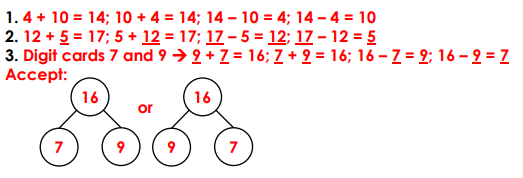 Challenges 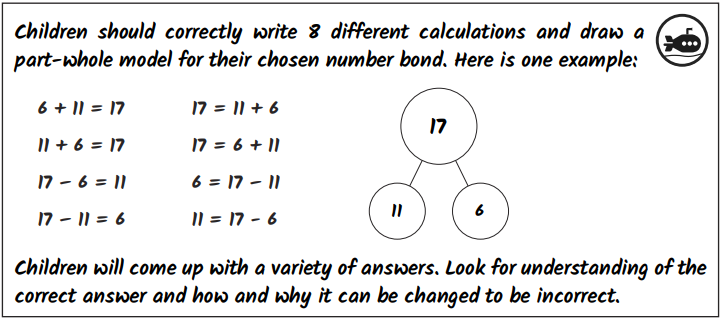 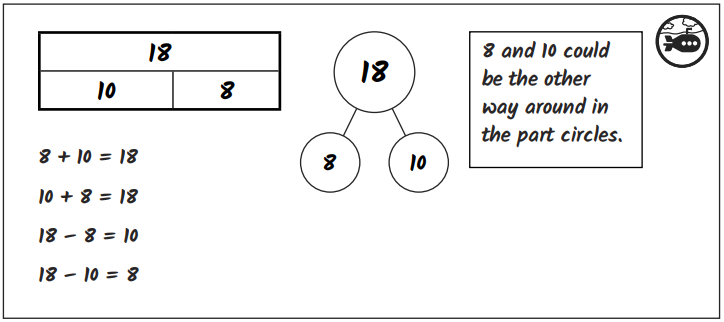 Lesson 2 – Comparing number sentencesLesson 3 – Number facts17 + 3 = 203 + 17 = 2020 - 3 = 1720 - 17 = 3Challenge!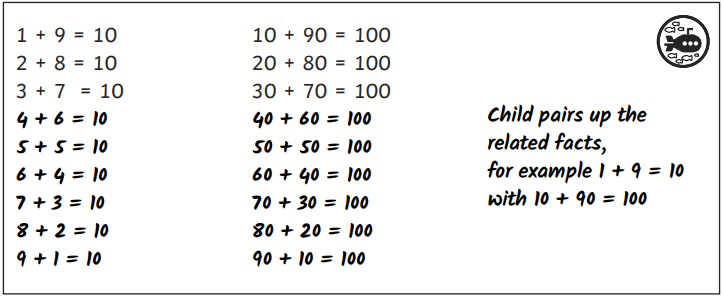     7 + 5                     4 + 6      8 + 4                      6 + 2    3 + 9                      5 + 8     12 + 4                     11 + 7   18 + 9                     21 + 7  23 + 8                   17 + 9   25 + 7                    24 + 8    33 + 7                   30 + 10     14 – 3                    17 - 6   19 – 5                      20 – 7    26 – 7                   28 - 5    30 – 5                    20 + 5